$IMG$Registration of modifications to the documentAny modifications to this document must be registered by the drafting body, by completing the following table.	Translated from the original manual in Italian languageData reported in this issue can be modified at any time by KOHLER.15LD 500A - Crankcase_Flanging_Control_Oil Dipstick_Oil Pump_Cooling Panel_Recoil_Gasket SetB - Connecting Rod_Crankshaft_ CamShaft_Flywheel_Equalizer_Starting PulleyC - Intake_Exhaust_Cylinder Head_Rocker Arm Box_Valves_Compression ReleaseD - Fuel SystemE - Oil Bath Air Cleaner_Stop Engine ControlF - Elecrical Starting_Electrical Equipment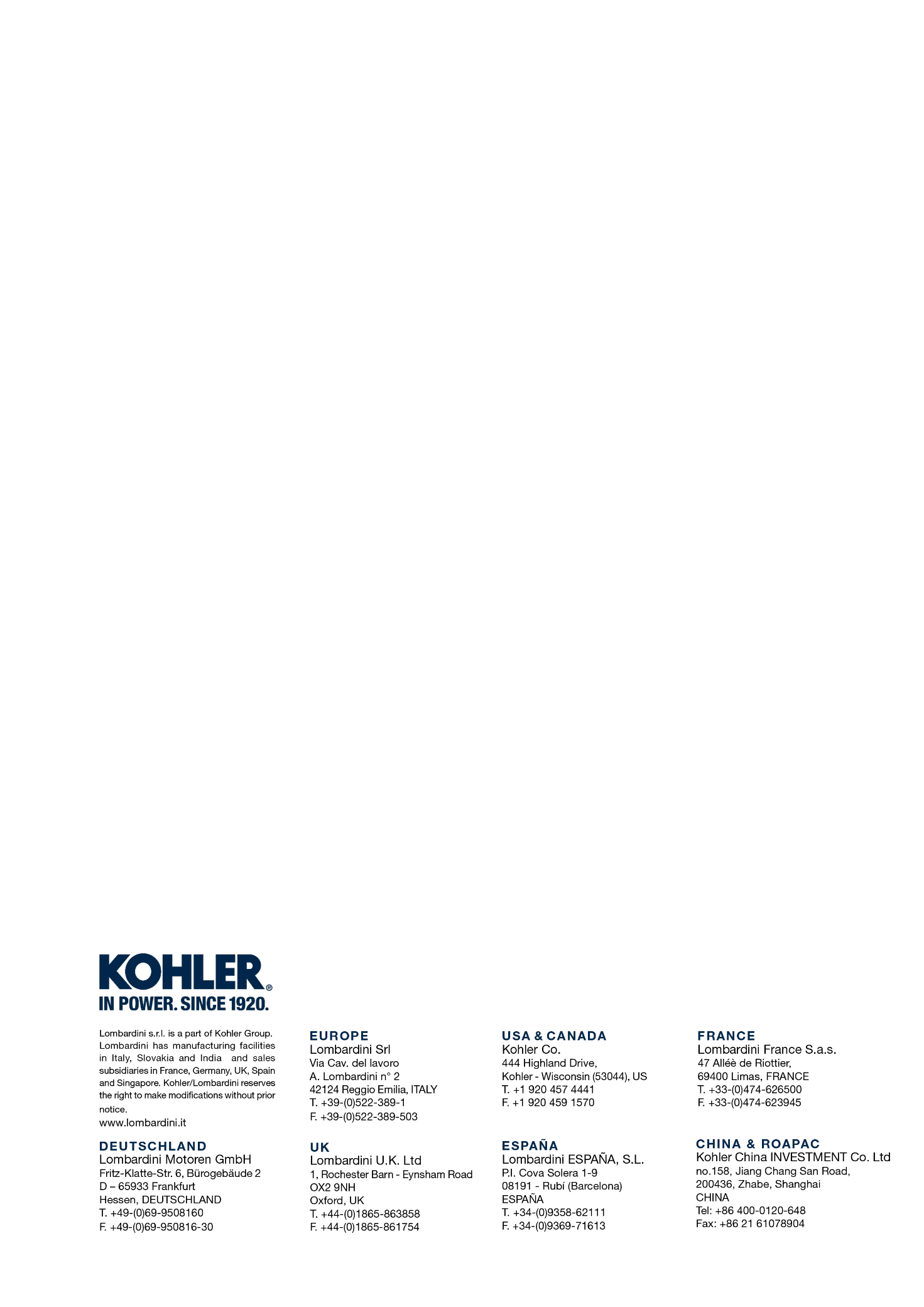 15LD 50015LD 500Released byCodeRevisionRelease DateRevision dateEdited byEndorsed15LD 500DOWNLOAD PDFDOWNLOAD PDFDOWNLOAD PDFDOWNLOAD PDFDOWNLOAD PDFDOWNLOAD PDF